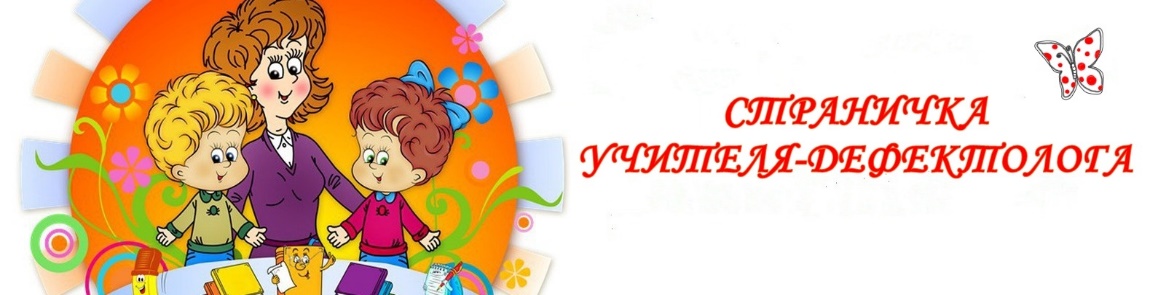 ГРАФИК КОНСУЛЬТАЦИЙучителей-дефектологовКабинетУчитель-дефектологВремя начала и окончания консультацииГруппа лиц, для которых проводится консультация319Лисовская Оксана Александровна1-й вторник месяца16.10-16.40Для педагогических работников319Лисовская Оксана Александровна2-ой вторник месяца16.10-16.40Для законных представителей217Тетерюкова Кристина Валерьевна1-ый понедельник месяца15.00-15.30Для педагогических работников217Тетерюкова Кристина Валерьевна2-ой понедельник месяца15.00-15.30Для законных представителей214Бондаренко Елена Игнатьевна1-ый понедельник месяца14.30-15.00Для педагогических работников214Бондаренко Елена Игнатьевна2-ой понедельник месяца14.30-15.00Для законных представителей319Туровец Юлия Владимировна1-й вторник месяца11.20-11.40Для педагогических работников319Туровец Юлия Владимировна2-ой вторник месяца10.30-10.50Для законных представителей320Севостьянова Лидия Викторовна1-ый понедельник месяца16.00-16.30Для педагогических работников320Севостьянова Лидия Викторовна2-ой понедельник месяца16.00-16.30Для законных представителей320Таланова Людмила Константиновна1-ый четверг месяца16.00-16.30Для педагогических работников320Таланова Людмила Константиновна2-ой четверг месяца16.00-16.30Для законных представителей